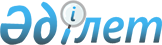 Қазақстан Республикасының кеден шекарасы арқылы жеке тұлғалардың акциз салығы салынбайтын акцизделетiн тауарларды алып өту нормалары туралы
					
			Күшін жойған
			
			
		
					Қазақстан Республикасы Министрлер Кабинетiнiң Қаулысы 1995 жылғы 8 маусым N 798. Күшi жойылды - Қазақстан Республикасы Үкіметінің 1996.06.28. N 819 қаулысымен.



          "Акциздер туралы" Қазақстан Республикасының Заңына 
өзгертулер мен толықтырулар енгiзу туралы" Қазақстан Республикасы
Президентiнiң Заң күшi бар 1995 жылдың 31 наурыздағы N 2159
Жарлығын орындау үшiн Қазақстан Республикасының Министрлер
Кабинетi қаулы етедi:




          1. Қазақстан Республикасының кеден шекарасы арқылы жеке
тұлғалардың акциз салынбайтын акцизделетiн тауарларды алып 
өтуiнiң нормалары бекiтiлсiн.




          2. "Қазақстан Республикасы аумағына әкелiнетiн акцизделетiн
тауарлардың жекелеген түрлерiне акциз ставкалары туралы" Қазақстан
Республикасы Министрлер Кабинетiнiң 1995 жылғы 19 сәуiрдегi N 513
қаулысымен 1995 жылдың 25 сәуiрiнен күшiне енген СЭҚ ТН 2203 00,
2204 (2204 30-дан басқасы), 2205,2206,2207,2208,2402 кодтары
бойынша акцизделетiн тауарларды алып нормаларын есепке алмағанда,
акцизделетiн тауарларды алып өту нормалары 1995 жылдың
12 маусымынан бастап күшiне енгiзiлсiн.





     Қазақстан Республикасының
          Премьер-министрi

                                    Қазақстан Республикасы                     



                                    Министрлер Кабинетiнiң
                                    1995 жылғы 8 маусымдағы
                                         N 798 қаулысына
                                            қосымша 
<*>



     Ескерту. Қосымшаға өзгерiстер енгiзiлдi - ҚРМК-нiң
              1995.07.13. N 960 қаулысымен. 

   
             Қазақстан Республикасының кеден шекарасы
                арқылы жеке тұлғалардың акция салығы
                салынбайтын акцизделетiн тауарларды алып
                           өту нормалары
-------------------------------------------------------------------
СЭҚ ТН бойынша   | Тауар атауы                   | Алып өту нормасы
 тауар коды      |                               |    (бiр адамға)
--------------------------------------------------------------------
       1                        2                         3
--------------------------------------------------------------------


<*>

2203,00,2204        Алкогольдi iшiмдiктер            5 литр*
(220430-дан басқа)  
2205,2206,2207,2208
2402                Сигаралар (түбi кесiлген         1000 дана
                    сигараларды қоса), сигариллалар  
                    (жiңiшке сигаралар) және
                    темекiден немесе оны ауыстырғыш-
                    тардан жасалған сигареттер


<*>

420310000           Табиғи немесе жасанды былғары     3 зат
(тек табиғи         киiм                             (комплект)
 терiден)
4303                Мех киiмi                         3 зат
                                                    (комплект)

<*>

650692000           Тысты немесе тыссыз, өңделген     3 зат
                    немесе өңделмеген табиғи мех,
                    басқа да бас киiмдер

<*>

701321,701331,      Хрусталь бұйымдары                3 комплект*
701391                                                   (сервиз)
7113, 7114,7116     Зергерлiк бұйымдар                5 зат*
8703                Жеңiл автомобиль және басқа да    1 дана **
                    адамдар тасуға арналған моторлы
                    көлiк құралдары






          * Көрсетiлген норма сыртқы экономикалық қызметтiң тауар 
номенклатурасы кодтарына бөлiнбей сыртқа шығарылатын тауарлардың жалпы 
көлемiне белгiленедi, әкелiнген тауарлардың алып өту нормасы
көлемiндегi акциз салығы салынбайтын тауарлардың тiзбесi салық 
төлеушiнiң тiлегiне (таңдауына) қарай белгiленедi.




          ** Кеденде ресiмделген кезiнен екi жылдың iшiнде басқа
адамның пайдалануына немесе иеленуiне жатпайтын көлiк құралын
бiр адам бiр жыл iшiнде әкелсе, бұл нормаға акциз салығы салынбайды.










					© 2012. Қазақстан Республикасы Әділет министрлігінің «Қазақстан Республикасының Заңнама және құқықтық ақпарат институты» ШЖҚ РМК
				